Confraternita della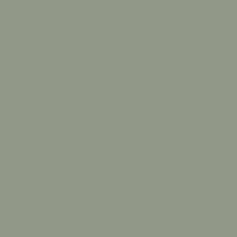 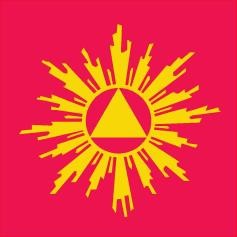 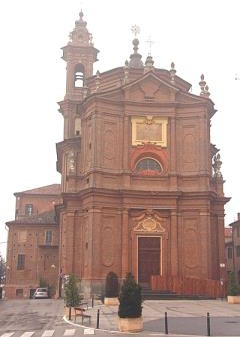 SS. Trinità di Fossano Battuti Rossi  –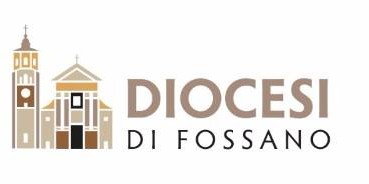 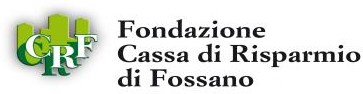 FESTA della SS. TRINITA’ 2019 VENERDI’ 14 GIUGNO Ore 20,45 nella chiesa dei BATTUTI ROSSI : Ore 20,45 nella chiesa dei BATTUTI ROSSI a cura di Don Piero Ricciardi:DOMENICA 16 GIUGNOOre 11,45  Messa Solenne nella Chiesa SS. TRINITA’ .Ore  20,45   nella splendida cornice della chiesa barocca :Raffaella Buzzi con Luca Allievi in ​​CONCERTO per :ANIMA PORTOGHESELe più belle melodie del Fado Portoghese per emozioni senza tempo.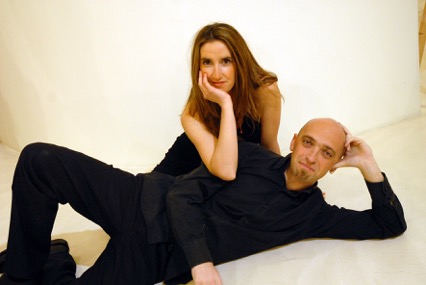 La Confraternita dei Battuti Rossi Vi invita calorosamente - Ingresso gratuito.